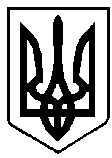 УКРАЇНАВИКОНАВЧИЙ КОМІТЕТ вараської МІСЬКОЇ РАДИРІВНЕНСЬКОЇ ОБЛАСТІМайдан Незалежності 1, м.Вараш, 34400,  тел. /факс (03636) 2-45-19e-mail: rada@varash.rv.gov.ua  Код ЄДРПОУ 03315879П Р О Т О К О Л   № 7засідання  виконавчого  комітету 							      Від 30 травня 2018 року							Засідання розпочалося о 14.15 год.							Засідання закінчилося  о 16.20 год.	 					                Мала зала засіданьПрисутні  на  засіданні члени виконкому:1. Шумра І.В. – тзп міського голови, вела засідання2. Бірук Б.І.3. Зубрецька Н.О.4. Когут О.С.5. Коровкін В.О.6. Коцюбинський О.В.7. Мушик С.В.8. Назарчук Л.М.9. Решетицький С.А.Відсутні:   1. Зосимчук А.П.2. Семенюк І.С.Взяли участь у засіданні:О. Базелюк          -  начальник відділу організаційної роботи  та                                        загальних питань виконавчого комітетуВ. Волох		- головний спеціаліст відділу економіки виконавчого 				комітетуІ. Мізюк		- начальник відділу з питань надзвичай ситуацій та 					цивільного захисту населення виконавчого комітетуО. Самохіна	- в.о. начальника служби у справах дітей виконавчого 				комітетуТ. Сич		- начальник управління праці та соціального захисту 				населення виконавчого комітетуПрисутні на засіданні:В. Босик		- громадянин містаЕ. Євкевич		- громадянин містаЮ. Крищук		- кореспондент ТРК «Енергоатом»І. Савченко	- начальник відділу майна комунальної власності  міста виконавчого комітетуЛ. Скібчик		- кореспондент газети «Вараш»А.Степанюк	- заступник директора КМКПО. Тарасюк	- заступник директора КП «Житлокомунсервіс» ВМРВ. Тацюк		- начальник фінансового управління виконавчого 					комітетуО.Устич              - в.о. директора КМКПТ. Лазарчук	- начальник юридичного відділу виконавчого комітетуО. Чех			- депутат міської радиПОРЯДОК ДЕННИЙ:	1. Про виділення коштів з резервного фонду міського бюджету (від 25.05.2018 №111)	2. Про виділення коштів з резервного фонду міського бюджету (від 25.05.2018 №112).	Голосували за основу: за – 9; проти – 0; утримались – 0.І.Шумра, тзп міського голови, запропонувала внести до порядку денного додатково наступні питання, наголосивши, що не дотримана ч.3 ст.15 Закону України «Про доступ до публічної інформації»:	1. Про введення в дію рішення конкурсного комітету з визначення автомобільних перевізників на міських автобусних маршрутах загального користування в м.Вараш від 03 травня 2018 року (від 16.05.2018 №105).Голосували за пропозицію: за – 7; проти – 0; утримались – 2.	2. Про затвердження подання щодо можливості призначення опікунів Синявського В.М. та Синявському В.Я. (від 30.05.2018 №114).Голосували за пропозицію: за – 8; проти – 0; утримались – 1.	3. Про затвердження висновку щодо доцільності усиновлення та відповідність його інтересам дитини Пушкарьова А.Д. (від 25.05.2018 №113).Голосували за пропозицію: за – 9; проти – 0; утримались – 0.	4. Про внесення змін до рішення виконавчого комітету Вараської міської ради від 23.11.2017 року №198 «Про надання дозволу громадянину Пальчуку В.І. на вчинення правочину» (від 30.05.2018 №115).Голосували за пропозицію: за – 9; проти – 0; утримались – 0.	5. Про внесення змін до рішення виконавчого комітету Вараської міської ради від 23.11.2017 року №205 «Про надання дозволу громадянам Гочу К.В., Гоч Л.М. на вчинення правочину» (від 30.05.2018 №116).Голосували за пропозицію: за – 9; проти – 0; утримались – 0.	6. Про внесення змін до рішення виконавчого комітету Вараської міської ради від 23.11.2017 року №203 «Про надання дозволу громадянам Зектеру О.М., Зектер Л.С. на вчинення правочину» (від 30.05.2018 №117).Голосували за пропозицію: за – 9; проти – 0; утримались – 0.	7. Про надання дозволу громадянам Шуляку П.Ф., Шуляк О.В. на вчинення правочину (від 30.05.2018 №118).Голосували за пропозицію: за – 9; проти – 0; утримались – 0.ВИРІШИЛИ: внести додатково питання до порядку денного.	С.Мушик, запропонував внести до порядку денного питання «Про встановлення тарифів на послуги з утримання будинків і споруд та прибудинкових територій, що надаються КП «Житлокомунсервіс» Вараської міської ради»ВИСТУПИЛИ: Б.Бірук, С.Решетицький, В.Коровкін, О.Чех, які зауважили, що є необхідність у підвищенні тарифів на послуги з утримання будинків і споруд та прибудинкових територій. Також зазначивши, що КП «Житлокомунсервіс» ВМР потребує додаткових фінансових ресурсів для підготовки до осінього-зимового періоду та виплати зарплати працівникам.	І.Шумра зазначила, у зв’язку з тим, що КП «Житлокомунсервіс» ВМР не були надані розрахунки та підтверджуючі документи до всіх статей витрат, які включаються в перелік послуг, що входять до складу тарифу, відповідно до ч.7ст.59 Закону України «Про місцеве самоврядування в Україні», було зупинено відповідне рішення виконавчого комітету. Запропонувала, після питань порядку денного, обговорити питання встановлення тарифів на послуги з утримання будинків і споруд та прибудинкових територій, що надаються КП «Житлокомунсервіс» Вараської міської ради.Голосували за порядок денний в цілому: за–7; проти–0; утримались–2.	СЛУХАЛИ: 1. Про виділення коштів з резервного фонду міського бюджетуДоповідала: І. Мізюк, начальник відділу з питань надзвичай ситуацій та 			цивільного захисту населення виконавчого комітетуВИСТУПИЛИ: О.Когут, В.Коровкін, Л. НазарчукГолосували: за – 8; проти – 1; утримались – 0.ВИРІШИЛИ: рішення № 100 додається.СЛУХАЛИ: 2. Про виділення коштів з резервного фонду міського бюджетуДоповідала: І. Мізюк, начальник відділу з питань надзвичай ситуацій та 			цивільного захисту населення виконавчого комітетуГолосували: за – 7; проти – 1; утримались – 1.ВИРІШИЛИ: рішення №101  додається.СЛУХАЛИ: 3. Про введення в дію рішення конкурсного комітету з визначення автомобільних перевізників на міських автобусних маршрутах загального користування в м.Вараш від 03 травня 2018 рокуДоповідала: В. Волох, головний спеціаліст відділу економіки виконавчого 			комітетуГолосували: за – 8; проти – 1; утримались – 0.ВИРІШИЛИ: рішення №102  додається.СЛУХАЛИ: 4. Про затвердження подання щодо можливості призначення опікунів Синявського В.М. та Синявському В.Я.Доповідала: Т. Сич, начальник управління праці та соціального захисту 			населення виконавчого комітетуВИСТУПИЛИ: І. Шумра, В. КоровкінГолосували: за – 9; проти – 0; утримались – 0.ВИРІШИЛИ: рішення №103  додається.СЛУХАЛИ: 5. Про затвердження висновку щодо доцільності усиновлення та відповідність його інтересам дитини Пушкарьова А.Д.Доповідала: О.Самохіна, в.о. начальника служби у справах дітей виконавчого комітетуГолосували: за – 9; проти – 0; утримались – 0.ВИРІШИЛИ: рішення №104  додається.СЛУХАЛИ: 6. Про внесення змін до рішення виконавчого комітету Вараської міської ради від 23.11.2017 року №198 «Про надання дозволу громадянину Пальчуку В.І. на вчинення правочину»Доповідала: О.Самохіна, в.о. начальника служби у справах дітей виконавчого комітетуВИСТУПИЛА: І.ШумраГолосували: за – 9; проти – 0; утримались – 0.ВИРІШИЛИ: рішення №105  додається.СЛУХАЛИ: 7. Про внесення змін до рішення виконавчого комітету Вараської міської ради від 23.11.2017 року №205 «Про надання дозволу громадянам Гочу К.В., Гоч Л.М. на вчинення правочину»Доповідала: О.Самохіна, в.о. начальника служби у справах дітей виконавчого комітетуГолосували: за – 9; проти – 0; утримались – 0.ВИРІШИЛИ: рішення №106  додається.СЛУХАЛИ: 8. Про внесення змін до рішення виконавчого комітету Вараської міської ради від 23.11.2017 року №203 «Про надання дозволу громадянам Зектеру О.М., Зектер Л.С. на вчинення правочину»Доповідала: О.Самохіна, в.о. начальника служби у справах дітей виконавчого комітетуГолосували: за – 9; проти – 0; утримались – 0.ВИРІШИЛИ: рішення №107  додається.СЛУХАЛИ: 9. Про надання дозволу громадянам Шуляку П.Ф., Шуляк О.В. на вчинення правочинуДоповідала: О.Самохіна, в.о. начальника служби у справах дітей виконавчого комітетуГолосували: за – 9; проти – 0; утримались – 0.ВИРІШИЛИ: рішення №108  додається.СЛУХАЛИ: 10. Про встановлення тарифів на послуги з утримання будинків і споруд та прибудинкових територій, що надаються КП «Житлокомунсервіс» Вараської міської радиВИСТУПИЛИ:	С. Решетицький, член виконавчого комітету, зауважив, що при вивченні документації, зокрема, площ територій, що обслуговує КП «Житлокомунсервіс» ВМР, є потреба розділити цю територію для обслуговування між КП «Житлокомунсервіс» ВМР та КП «Благоустрій» ВМР. Це дасть змогу зменшити тариф на утримання будинків і споруд та прибудинкових територій. Працівники КП «Житлокомунсервіс» ВМР, що вивільняться у зв’язку зі зменшенням територій обслуговування, зможуть перейти у КП «Благоустрій» ВМР.	І. Шумра, тзп міського голови, наголосила, що в інших містах тарифи на утримання будинків і споруд та прибудинкових територій менші, ніж ті, що пропонує КП «Житлокомунсервіс» ВМР. Також документи за якими проведений розрахунок площ територій для обслуговування, були затверджені для КМКП. Та керівництво КП «Житлокомунсервіс» ВМР не надало розрахунки та підтверджуючі документи до  статей витрат, що входять до складу тарифу, зокрема, щодо заробітної плати працівників підприємства.	І.Коваль, економіст КП «Житлокомунсервіс» ВМР зазначила, що менші тарифи на  утримання будинків і споруд та прибудинкових територій у інших містах зумовлені меншою кількістю послуг та меншою територією обслуговування. Вирішення питання розділення території для обслуговування між КП «Житлокомунсервіс» ВМР та КП «Благоустрій» ВМР, потребує часу та додаткових фінансових ресурсів.	Т.Лазарчук, начальник юридичного відділу виконавчого комітету, зауважила, що необхідно вжити заходів для оформлення землекористування новоствореними комунальними підприємствами.	О. Когут, член виконавчого комітету, наголосив, що потрібен єдиний підхід до комунальних підприємств міста.	Г. Кравченко, начальник відділу аудиту виконавчого комітету, повідомив, що під час здійснення перевірки КП «Житлокомунсервіс» ВМР, керівництво підприємства не надало документи по заробітній платі працівників, мотивуючи це тим, що вони містять персональні дані. Відповідно, не було змоги перевірити економічну обґрунтованість нових тарифів на послуги з утримання будинків і споруд та прибудинкових територій КП «Житлокомунсервіс» ВМР.	С.Мушик, член виконавчого комітету, директор КП «Житлокомунсервіс» ВМР, повідомив, що підприємство має заборгованість перед іншими організаціями за надані послуги та, в подальшому, може виникнути заборгованість із заробітної плати перед працівниками. Також необхідно здійснити заходи з підготовки житлових будинків до осінньо-зимового періоду. Також зауважив, що на підприємство не надходило офіційних зауважень щодо нових тарифів на  послуги з утримання будинків і споруд та прибудинкових територій або за результатами перевірок.ВИРІШИЛИ: взяти інформацію до відома.Тзп міського голови					І. Шумра